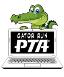 Gator Run Elementary PTA Board Meeting Minutes August 22, 2018 Location: Gator Run Elementary PTA RoomBoard Attendance: Jessica Macaluso, Paula Michaelides, Julie Camunas, Astrid Camacho, Odina Suarez, Monica Mularski, Erin Monaghan, Elena Zervos, Kim Haralson, Laurence PonsMeeting called to order by Paula at 10:34 am Financial/Cash update: as of last night adjusted cash balance is $5,156. Julie is working on annual audit.Admin is looking for a $400 donation to cover deficit – school improvement. Elena makes motion, Odina/2nd.Room parents: Mrs. Brown will discuss room parent assignment at meeting on 8/23. There are issues with teachers choosing more than 1 co-room mom. Paula will get estimate from web designer to create form for teachers to input their Room parent and co-room parent selections.Meet the masters is moved out, Deputy Rachel will take over the room. MTM will now be in copy room.Spirit walk and boosterthon will now be in the back parking lot. Deputy Rachel will be present and we have agreed to fund an extra detail (only for Fun Run). Fundraising: we will start researching the option of putting in a turf field and/or track field. Laurence will contact Don Decker to ask about it.Elena would like to increase Spirit Week budget from $1500 to $1800. We will wait for Erin to confirm promotional material quote to vote on it.Water: we will start purchasing water from Costco. Erin will reach out to Pepsi employee parent to ask if they will sponsor water.Next Board meeting will be on September 26 at Paula’s house.Meeting Adjourned at 11:35 pmSubmitted by:  Astrid Camacho 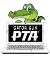 